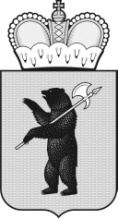 ПРИГОРОДНАЯ ТЕРРИТОРИАЛЬНАЯ ИЗБИРАТЕЛЬНАЯ КОМИССИЯ ГОРОДА ПЕРЕСЛАВЛЯ-ЗАЛЕССКОГО    РЕШЕНИЕ   г. Переславль-Залесский19.07.2023г.							№ 49/203                 О регистрации  Смирнова Евгения Алексеевича кандидатом в депутаты Ярославской областной Думы восьмого созыва, выдвинутого избирательным объединением  «Ярославское  региональное отделение Политической  партии ЛДПР - Либерально-демократическая партия России»   по одномандатному избирательному округу № 24Проверив соблюдение требований Федерального закона от 12.06.2002 № 67-ФЗ «Об основных гарантиях избирательных прав и права на участие в референдуме граждан Российской Федерации» и Закона Ярославской области от 02.06.2003 № 27-з «О выборах в органы государственной власти Ярославской области и органы местного самоуправления муниципальных образований Ярославской области» при выдвижении кандидата, а также к документам, представленным в Пригородную территориальную избирательную комиссию города Переславля-Залесского, осуществляющую полномочия окружной избирательной комиссии по одномандатному избирательному округу № 24  (далее окружная избирательная комиссия) кандидатом в депутаты Ярославской областной Думы восьмого созыва Смирновым Евгением Алексеевичем, выдвинутым избирательным объединением «Ярославское  региональное отделение Политической  партии ЛДПР - Либерально-демократическая партия России» по одномандатному избирательному округу № 24, достоверность сведений о кандидате, указанных в документах, окружная избирательная комиссия установила следующее:Порядок выдвижения кандидата, документы, представленные в окружную избирательную комиссию кандидатом в депутаты Ярославской областной Думы восьмого созыва Смирновым Евгением Алексеевичем, выдвинутым избирательным объединением «Ярославское  региональное отделение Политической  партии ЛДПР - Либерально-демократическая партия России»  по одномандатному избирательному округу № 24, соответствуют требованиям Федерального закона от 12.06.2002 № 67-ФЗ «Об основных гарантиях избирательных прав и права на участие в референдуме граждан Российской Федерации» и Закона Ярославской области от 02.06.2003 № 27-з «О выборах в органы государственной власти Ярославской области и органы местного самоуправления муниципальных образований Ярославской области».В соответствии с подпунктом «в» пункта 1 статьи 18 Закона Ярославской области от 02.06.2003 № 27-з «О выборах в органы государственной власти Ярославской области и органы местного самоуправления муниципальных образований Ярославской области», постановлением Ярославской областной Думы седьмого созыва от 09.06.2023 № 153 «О назначении выборов депутатов Ярославской областной Думы восьмого созыва», постановлением Избирательной комиссии Ярославской области от 07.06.2023 № 66/454-7 «О возложении полномочий окружных избирательных комиссий по выборам депутатов Ярославской областной Думы восьмого созыва по одномандатным избирательным округам на территориальные избирательные комиссии», постановлением Избирательной комиссии Ярославской области от 06.07.2023 № 72/513-7  «О заверении списка кандидатов в депутаты Ярославской областной Думы восьмого созыва, выдвинутых избирательным объединением  «Ярославское  региональное отделение Политической  партии ЛДПР - Либерально-демократическая партия России»  по одномандатным избирательным округам» и учитывая регистрацию Смирнова Евгения Алексеевича в составе единого списка кандидатов в депутаты Ярославской областной Думы восьмого созыва (территориальная группа № 6;  № 2 в территориальной группе),  выдвинутого избирательным объединением «Ярославское  региональное отделение Политической  партии ЛДПР - Либерально-демократическая партия России»   (постановление Избирательной комиссии Ярославской области от 18.07.2023г. № 77/542-7), Пригородная территориальная избирательная комиссия города Переславля-Залесского,  осуществляющая полномочия окружной избирательной комиссии по одномандатному избирательному округу №24, РЕШИЛА:1. Зарегистрировать кандидатом в депутаты Ярославской областной Думы восьмого созыва по одномандатному избирательному округу № 24  Смирнова Евгения Алексеевича- 1981года рождения; выдвинутого избирательным объединением  «Ярославское  региональное отделение Политической  партии ЛДПР - Либерально-демократическая партия России»,  член Политической   партии  ЛДПР - Либерально демократическая партия России.2. Выдать Смирнову Евгению Алексеевичу удостоверение зарегистрированного кандидата в депутаты Ярославской областной Думы восьмого созыва по одномандатному избирательному округу установленного образца.3. Направить решение  кандидату Смирнову Евгению Алексееваичу и в Избирательную комиссию Ярославской области.4. Опубликовать настоящее решение в  газете «Переславская Неделя».5. Разместить решение на странице территориальной избирательной комиссии официального сайта Избирательной комиссии Ярославской области в информационно-телекоммуникационной сети Интернет.6. Контроль за исполнением решения возложить на  председателя Пригородной территориальной избирательной комиссии города Переславля-Залесского  Бровкину Н.А.Председатель территориальнойизбирательной комиссии                                                       Н.А. БровкинаСекретарь территориальнойизбирательной комиссии                                                       О.А. Орлова 